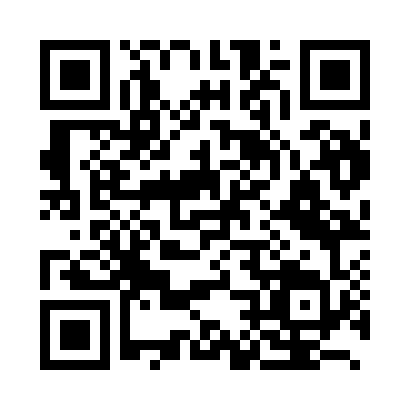 Prayer times for Beppu, JapanWed 1 May 2024 - Fri 31 May 2024High Latitude Method: NonePrayer Calculation Method: Muslim World LeagueAsar Calculation Method: ShafiPrayer times provided by https://www.salahtimes.comDateDayFajrSunriseDhuhrAsrMaghribIsha1Wed3:555:2612:113:536:578:222Thu3:545:2512:113:536:578:233Fri3:525:2412:113:536:588:244Sat3:515:2312:113:536:598:255Sun3:505:2212:113:537:008:266Mon3:495:2112:113:537:008:277Tue3:475:2012:113:537:018:288Wed3:465:2012:113:537:028:309Thu3:455:1912:103:537:038:3110Fri3:445:1812:103:537:038:3211Sat3:435:1712:103:537:048:3312Sun3:425:1612:103:537:058:3413Mon3:415:1612:103:537:068:3514Tue3:405:1512:103:537:068:3615Wed3:395:1412:103:537:078:3716Thu3:375:1312:103:537:088:3817Fri3:375:1312:103:547:088:3918Sat3:365:1212:103:547:098:4019Sun3:355:1112:113:547:108:4120Mon3:345:1112:113:547:118:4221Tue3:335:1012:113:547:118:4322Wed3:325:1012:113:547:128:4423Thu3:315:0912:113:547:138:4524Fri3:305:0912:113:547:138:4625Sat3:305:0812:113:547:148:4626Sun3:295:0812:113:557:158:4727Mon3:285:0712:113:557:158:4828Tue3:285:0712:113:557:168:4929Wed3:275:0712:113:557:178:5030Thu3:265:0612:123:557:178:5131Fri3:265:0612:123:557:188:52